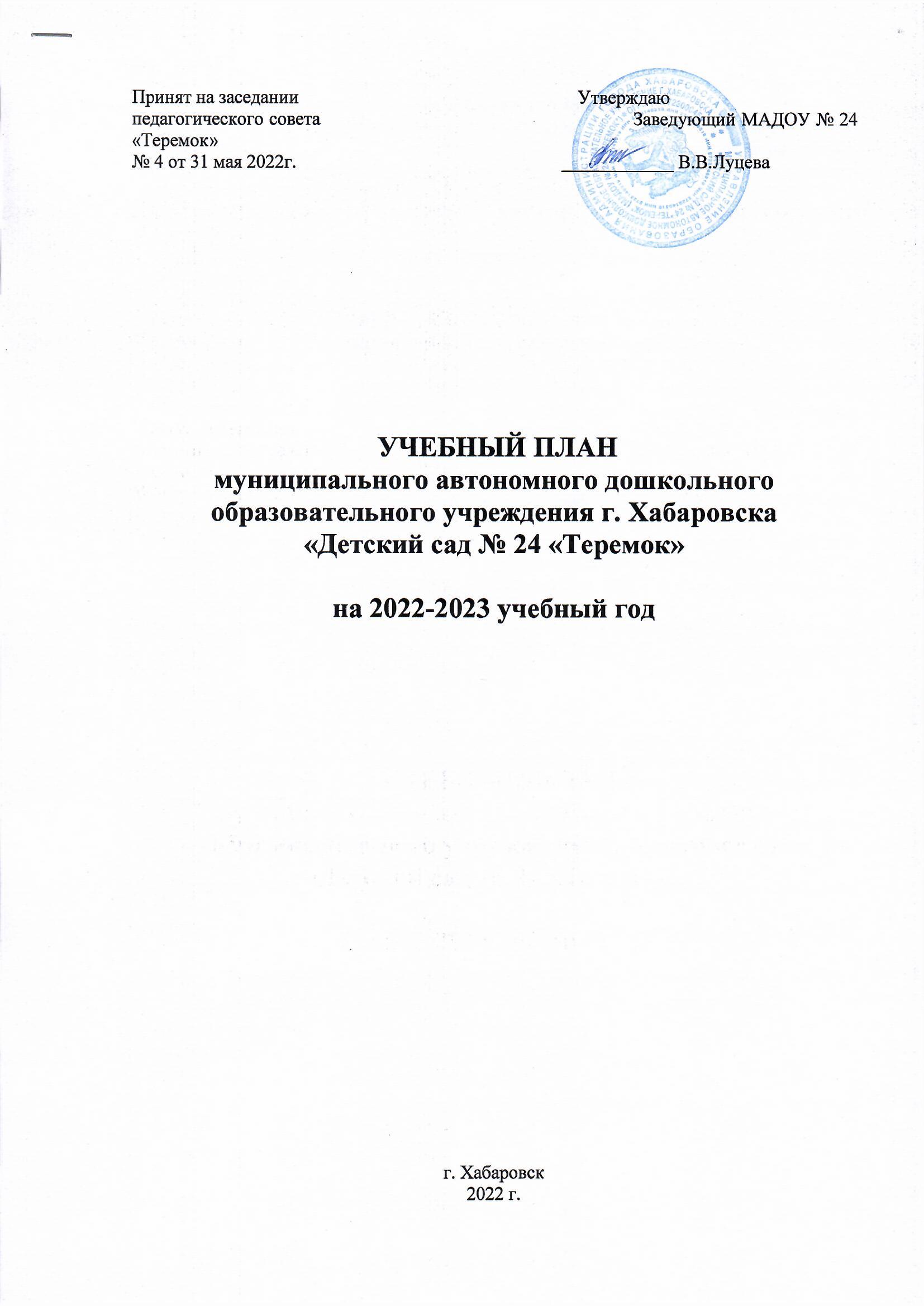 Пояснительная записка к учебному плануУчебный план муниципального автономного дошкольного образовательного учреждения «Детский сад № 24 «Теремок» города Хабаровска, является нормативным документом, регламентирующим организацию образовательного процесса в дошкольном образовательном учреждении.Нормативной базой для составления учебного плана являются следующие документы:Федеральным законом  Российской Федерации от 29 декабря 2012 г. N 273-ФЗ «Об образовании в Российской Федерации»;Приказом Министерства образования и науки Российской Федерации (Минобрнауки России) от 17 октября . N . Москва "Об утверждении федерального государственного образовательного стандарта дошкольного образования";Приказом  Министерства просвещения РФ от 31 июля 2020 г. № 373 "Об утверждении Порядка организации и осуществления образовательной деятельности по основным общеобразовательным программам - образовательным программам дошкольного образования";Приказом Минпросвещения России от 09.11.2018 N 196
«Об утверждении Порядка организации и осуществления образовательной деятельности по дополнительным общеобразовательным программам»  (Зарегистрировано в Минюсте России 29.11.2018 N 52831);Постановлением Главного государственного санитарного врача Российской Федерации от 28.09.2020 г. № 28 "Об утверждении санитарных правил СП 2.4. 3648-20 "Санитарно-эпидемиологические требования к организациям воспитания и обучения, отдыха и оздоровления детей и молодежи»;Постановлением главного санитарного врача РФ от 28.01.2021 № 2 об утверждении санитарных правил и норм СанПиН 1.2.3685-21 «Гигиенические нормативы и требования к обеспечению безопасности и (или) безвредности для человека факторов среды обитания»;Устав МАДОУ № 24 «Теремок».Учебный план МАДОУ «Детский сад №24 «Теремок» составлен в соответствии с основной общеобразовательной программой дошкольного образования (далее – ООП ДО). В структуре учебного плана выделены две части: основная часть и часть, формируемая участниками образовательных отношений.Основная часть реализует обязательную часть ООП ДО в основу которой положена программа "От рождения до школы" под редакцией Н.Е. Вераксы, Т.С. Комаровой, М.А. Васильевой.Образовательная деятельность представлена следующими парциальными программами:1. «Основы безопасности детей дошкольного возраста». – Н.Н. Авдеева, О.Л. Князева, Р.Б. Стеркина; 2. «Программа развития речи дошкольников» О.С. Ушаковой;3. «Ознакомление дошкольников с литературой и развитием речи» О.С. Ушакова;4.  «Добро пожаловать в экологию» О.А. Воронкевич;5.  «Юный эколог» С.Н. Николаевой;6. «Математические ступеньки» Е.В. Колесникова;7. «Ладушки». Программа по музыкальному воспитанию для детей дошкольного возраста И.М. Каплуновой, И.А. Новоскольцевой;8. «Музыкальные шедевры» О.П. Радыновой.Часть, формируемая участниками образовательных отношений учитывает приоритетные направления и запросы родителей: Приобщение детей к культурному наследию. Реализуется через кружок «Маленькие дальневосточники» с детьми старшего дошкольного возраста;Художественно-эстетическое направление. Реализуется через кружки «Чудеса в ладошке», «Театр миниатюр», бумагопластика «Очумелые ручки». Занятия предназначены для детей 3-7 лет. Для их реализации используются парциальные программы:- Авторская программа «Маленькие дальневосточники» Л.А. Кондратьевой, старшего воспитателя МАДОУ г. Хабаровска «Детский сад №41»;- Программа художественного воспитания, обучения детей 2-7 лет «Цветные ладошки» И.А. Лыковой;- «Приобщение детей к истокам русской национальной культуры» О.В. Князева;- «Мы живём в России» Н.Г. Зеленова, Л.Е. Осипова.По запросу родителей организована работа кружков по финансовой грамотности дошкольников «Юный финансист» и  познавательно интеллектуальной направленности «Маленькие звёзды». Часть, формируемая участниками образовательных отношений реализуется через внедрение регионального компонента и художественно–эстетического развития детей, которое осуществляется посредством проведения непосредственно-образовательной деятельности по «Познавательному развитию», «Социально–коммуникативному развитию», а так же один раз в неделю во второй половине дня в кружковой деятельности, свободной деятельности, в режимных моментах, в совместной деятельности с педагогом и самостоятельной деятельности детей. Обе части учебного плана реализуются во взаимодействии друг с другом, органично дополняя друг друга, и направлены на всестороннее физическое, социально-коммуникативное, познавательное, речевое, художественно-эстетическое развитие детей.   Основными задачами планирования являются:Реализация ФГОС дошкольного образования в условиях дошкольного учреждения.Регулирование объема образовательной нагрузки.Построение воспитательно-образовательного процесса осуществляется через учебный план, рассчитанный на 36 рабочих недель.Распределение непосредственно образовательной деятельности основано на принципах:- соблюдение права воспитанников на дошкольное образование;- дифференциации и вариативности, которое обеспечивает использование в педагогическом процессе модульный подход;- соотношение между основной (не более 60% от общего времени, отводимого на освоение основной образовательной программы дошкольного образования) и формируемой участниками образовательного процесса (не более 40 % от общего нормативного времени, отводимого на основании основной общеобразовательной программы дошкольного образования) частями учебного плана;- сохранение преемственности между основной и формируемой участниками образовательного процесса частями;- отражение специфики ДОУ;а) учёт видовой принадлежности – детский сад с приоритетным осуществлением деятельности;б) учет особенностей возрастной структуры – в ДОУ функционирует  5 групп:- ориентирование на реализацию образовательной услуги.Продолжительность непрерывной непосредственно образовательной деятельности для детей 3-го года жизни – 10 мин, 4-го года жизни - 15 минут, для детей 5-го года жизни - 20 минут, для детей 6-го года жизни - 25 минут, а для детей   7-го года жизни - 30 минут. Максимально допустимый объем дневной суммарной образовательной нагрузки в 1-ой младшей группе -20 минут, во 2-ой младшей группе – 30 минут, в   средней группе - 40 минут, в    старшей группе – 50 минут или 75 минут при организации 1 занятия после дневного сна, в подготовительной группе 90 минут. В середине времени, отведенного на непрерывную образовательную деятельность    проводят физкультминутку. Перерывы между периодами непрерывной   образовательной деятельности для детей всех возрастов - не менее 10 минут.Непосредственно образовательная деятельность с детьми старшей группы дошкольного возраста (5-6 лет) может осуществляться во второй половине дня после дневного сна, но не   чаще 2 - 3 раз в неделю. Ее продолжительность должна составлять не   более 25 минут в день.  Учителем-логопедом во 2-ой младшей и средней группах проводится «Логогимнастика» согласно договору об организации работ по соисполнению инновационного образовательного проекта МАДОУ г. Хабаровска «Детский сад комбинированного вида № 192 «Инновационная модель логопедического пункта дошкольного образовательного учреждения как диагностико-развивающего и коррекционного центра в условиях ФГОС». «Логогимнастика» проводятся 1 раз в неделю по 15 минут во второй младшей группе и 20 минут в средней группе в 1 половину дня и 1 раз в неделю в кружковой деятельности. Во 2-ой младшей и средней группах ФКЦМ (ознакомление с природой и окружающим миром) проводится в ходе режимных моментов совместной деятельности и через интеграцию с другими образовательными областями.В учебный план включены пять образовательных областей в соответствие с ФГОС ДО, обеспечивающих познавательное, речевое, социально-коммуникативное, художественно-эстетическое и физическое развитие воспитанников.       Реализация образовательных областей, на которые не отводится учебное время, осуществляется в ходе режимных моментов, в совместной и самостоятельной деятельности и через интеграцию с другими образовательными областями. Учебный планМАДОУ «Детский сад № 24 «Теремок» на 2022-2023 уч. год*Реализация образовательных областей, на которые не отводится учебное время, осуществляется в ходе режимных моментов, в совместной и самостоятельной деятельности и через интеграцию с другими образовательными областямиОрганизация образовательной деятельностиОрганизация образовательной деятельностиОрганизация образовательной деятельностиОрганизация образовательной деятельностиОрганизация образовательной деятельностиОрганизация образовательной деятельностиОрганизация образовательной деятельностиОрганизация образовательной деятельностиОрганизация образовательной деятельностиОбязательная частьОбязательная частьОбязательная частьОбязательная частьПериодичностьПериодичностьПериодичностьПериодичностьПериодичностьОбразовательные областиБазовый вид деятельностиБазовый вид деятельностиБазовый вид деятельностиПериодичностьПериодичностьПериодичностьПериодичностьПериодичностьОбразовательные областиБазовый вид деятельностиБазовый вид деятельностиБазовый вид деятельности1 младшая группа2 младшая группаСредняя группаСтаршая группаПодгото-вительная группаФизическое развитие	Физическая культура в помещенииФизическая культура в помещенииФизическая культура в помещении22222Физическое развитие	Физическая культура на прогулкеФизическая культура на прогулкеФизическая культура на прогулке1111Познавательное развитие	Развитие познавательно – исследовательской деятельностиРазвитие познавательно – исследовательской деятельностиРазвитие познавательно – исследовательской деятельности*****Познавательное развитие	ФЭМПФЭМПФЭМП1112Познавательное развитие	Ознакомление с предметным окружением Ознакомление с предметным окружением Ознакомление с предметным окружением 0.5**0.50.5Познавательное развитие	Ознакомление с миром природыОзнакомление с миром природыОзнакомление с миром природы0.5**0.50.5Познавательное развитие	Ознакомление с социальным миромОзнакомление с социальным миромОзнакомление с социальным миром*****Познавательное развитие	Подготовка к школе «Лесная школа» (педагог-психолог)Подготовка к школе «Лесная школа» (педагог-психолог)Подготовка к школе «Лесная школа» (педагог-психолог)1Речевое развитие	Развитие речиРазвитие речиРазвитие речи21121Речевое развитие	Логогимнастика (учитель- логопед)Логогимнастика (учитель- логопед)Логогимнастика (учитель- логопед)11Речевое развитие	Обучение грамотеОбучение грамотеОбучение грамоте11Речевое развитие	Чтение худ.литературыЧтение худ.литературыЧтение худ.литературы*****Художественно-эстетическое развитиеПродуктивная деятельностьРисованиеРисование11122Художественно-эстетическое развитиеПродуктивная деятельностьЛепкаЛепка10.50.50.50.5Художественно-эстетическое развитиеПродуктивная деятельностьАппликацияАппликация0.50.50.50.5Художественно-эстетическое развитиеПродуктивная деятельностьМузыкаМузыка22222Художественно-эстетическое развитиеПродуктивная деятельностьКонструированиеКонструирование1****Социально-коммуникативное развитиеСоциализацияОБЖОБЖ*****Социально-коммуникативное развитиеСоциализацияТрудТруд*****Общая нагрузка непосредственной образовательной деятельности   в возрастных группахОбщая нагрузка непосредственной образовательной деятельности   в возрастных группахОбщая нагрузка непосредственной образовательной деятельности   в возрастных группахОбщая нагрузка непосредственной образовательной деятельности   в возрастных группахОбщая нагрузка непосредственной образовательной деятельности   в возрастных группахОбщая нагрузка непосредственной образовательной деятельности   в возрастных группахОбщая нагрузка непосредственной образовательной деятельности   в возрастных группахОбщая нагрузка непосредственной образовательной деятельности   в возрастных группахОбщая нагрузка непосредственной образовательной деятельности   в возрастных группахОбъем НОД (количество) в неделю	Объем НОД (количество) в неделю	Объем НОД (количество) в неделю	101010101314Объем НОД (минут) в неделю	Объем НОД (минут) в неделю	Объем НОД (минут) в неделю	100минут100минут150минут200минут325минут420минутЧасть формируемая участниками образовательных отношенийЧасть формируемая участниками образовательных отношенийОбщая нагрузкаОбщая нагрузкаОбщая нагрузкаОбщая нагрузкаОбщая нагрузкаИнновационная деятельностьЛогогимнастика (учитель- логопед)11Региональный компонентКружок «Маленькие дальневосточники»111Художественно-эстетическое развитиеКружок «Чудеса в ладошке»*Художественно-эстетическое развитиеБумагопластика «Очумелые ручки»*Художественно-эстетическое развитиеТеатрализованная студия «Театр миниатюр»1Познание Юный финансист1Познание Познавательной направленности, интеллектуальный кружок «Маленькие звёзды»1Объем НОД (количество) в неделюОбъем НОД (количество) в неделю101112 1517Образовательная деятельность в ходе режимных моментовОбразовательная деятельность в ходе режимных моментовОбразовательная деятельность в ходе режимных моментовОбразовательная деятельность в ходе режимных моментовОбразовательная деятельность в ходе режимных моментовОбразовательная деятельность в ходе режимных моментовОбразовательная деятельность в ходе режимных моментовУтренняя гимнастика	Утренняя гимнастика	ежедневноежедневноежедневноежедневноежедневноКомплексы закаливающих процедурКомплексы закаливающих процедурежедневноежедневноежедневноежедневноежедневноГигиенические процедурыГигиенические процедурыежедневноежедневноежедневноежедневноежедневноСитуативные беседы при проведении режимных моментовСитуативные беседы при проведении режимных моментовежедневноежедневноежедневноежедневноежедневноЧтение художественной литературыЧтение художественной литературыежедневноежедневноежедневноежедневноежедневноДежурстваДежурстваежедневноежедневноежедневноежедневноежедневноПрогулкиПрогулкиежедневноежедневноежедневноежедневноежедневноСамостоятельная деятельность детейСамостоятельная деятельность детейСамостоятельная деятельность детейСамостоятельная деятельность детейСамостоятельная деятельность детейСамостоятельная деятельность детейСамостоятельная деятельность детейИграИграежедневноежедневноежедневноежедневноежедневноСамостоятельная деятельность детей в центрах (уголках) развитияСамостоятельная деятельность детей в центрах (уголках) развитияежедневноежедневноежедневноежедневноежедневно